Мыльные пузыри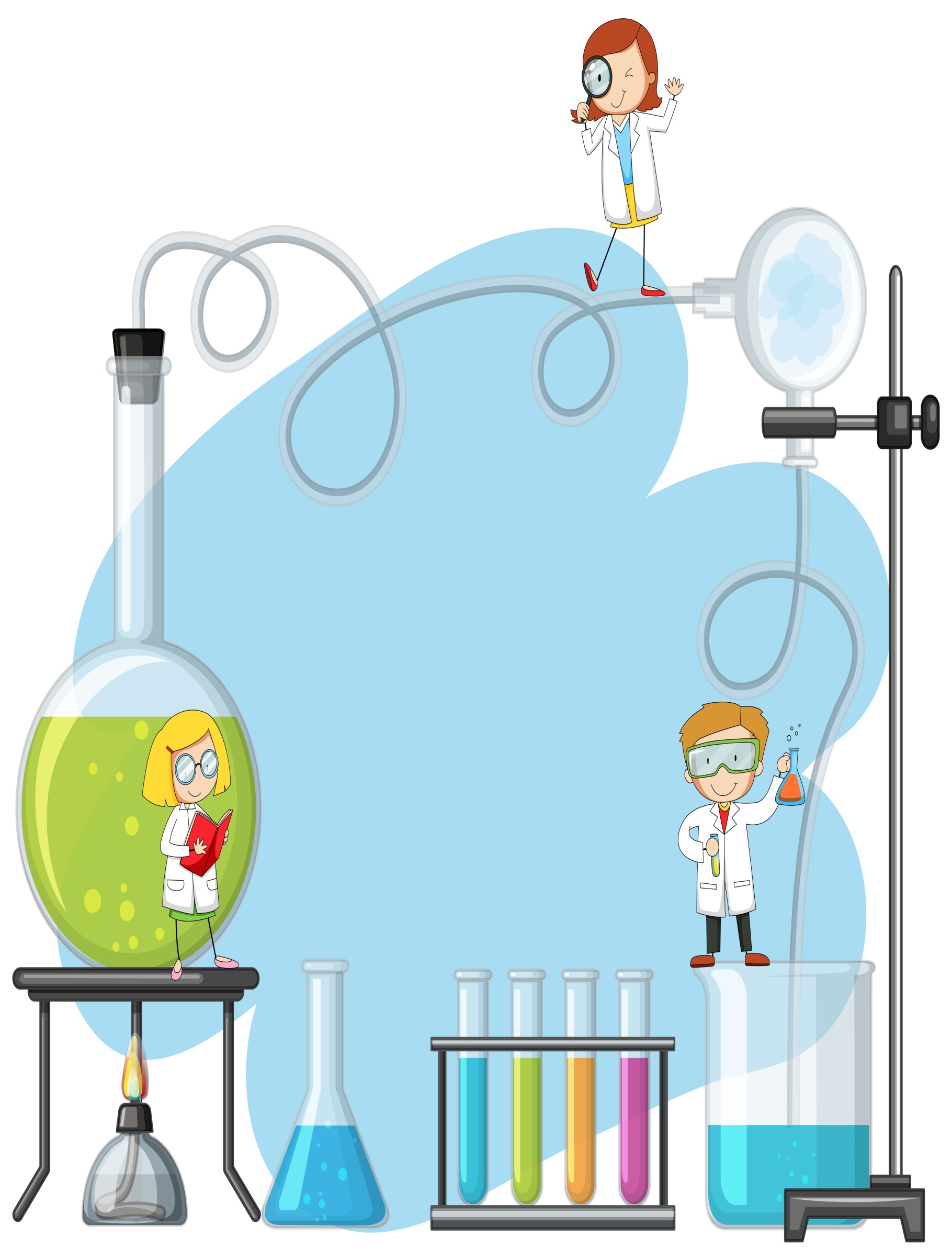     Ваш ребенок умеет пускать мыльные пузыри? Нет? Так научите его. Разведите в воде мыло или шампунь. Сделайте из проволоки петельку или приготовьте соломинки для коктейля. Покажите ребенку, как выдувать пузыри. Можно окунуть в мыльный раствор проволочную петельку и подуть в нее, а можно опустить один конец соломинки и подуть в другой.Объясните, что в соломинку можно только дуть и ни в коем случае нельзя втягивать воздух. Иначе в рот попадет мыло, а оно не такое вкусное, как сок.- Внимание, внимание! Наступает время волшебства! (обращает внимание детей на 2 стакана с водой) Посмотрите, какая вода в стакане? (ответы детей - чистая, прозрачная). А почему вы так думаете? (через стекло виден кубик) А сейчас я сделаю фокус! Накрою стакан с прозрачной водой розовым платком. Тох-тиби-дох! (слегка взбалтывает, снимает платок) Каким цветом стала водичка? Да, розовая, как и платочек. (То же действие проводит с другим стаканом и голубым платочком). Каким цветом стала вода? Правильно, голубой! Время волшебства закончилось… (Достает мыльные пузыри и пускает их)Ой, какие пузыриПрилетели к нам,Смотри!Легкие, воздушные,Ветерку послушные!       Конечно, можно купить яркую баночку или лягушку-пистолет с мыльными пузырями в магазине. Но ведь куда интересней сделать пузыри буквально своими руками и руками вашего малыша. Для этого возьмите жидкое средство для мытья посуды или (что лучше) натертое хозяйственное мыло. Смешайте с водой в пропорции 1:10 и добавьте 50-100 мл глицерина. Раствор готов! Пускать пузыри можно через обычные коктейльные трубочки или согнутую проволочную петлю (диаметр на ваше усмотрение). И можно приступать к игре – пускать шары наперегонки, выдувать самый большой пузырь или пузырь-долгожитель… И, кстати, вы знаете, что мыльные пузыри можно запускать зимой не только в квартире, но и на улице? Если осторожно опустить пузырь на снег, то он замерзнет. А ваше чадо того и гляди, досрочно заинтересуется секретами химии.